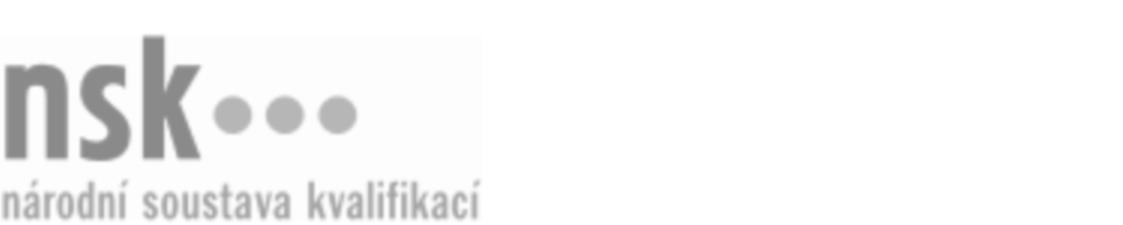 Autorizované osobyAutorizované osobyAutorizované osobyAutorizované osobyAutorizované osobyAutorizované osobyVýroba potravin a krmiv (kód: 29-010-H) Výroba potravin a krmiv (kód: 29-010-H) Výroba potravin a krmiv (kód: 29-010-H) Výroba potravin a krmiv (kód: 29-010-H) Výroba potravin a krmiv (kód: 29-010-H) Výroba potravin a krmiv (kód: 29-010-H) Autorizující orgán:Ministerstvo zemědělstvíMinisterstvo zemědělstvíMinisterstvo zemědělstvíMinisterstvo zemědělstvíMinisterstvo zemědělstvíMinisterstvo zemědělstvíMinisterstvo zemědělstvíMinisterstvo zemědělstvíMinisterstvo zemědělstvíMinisterstvo zemědělstvíSkupina oborů:Potravinářství a potravinářská chemie (kód: 29)Potravinářství a potravinářská chemie (kód: 29)Potravinářství a potravinářská chemie (kód: 29)Potravinářství a potravinářská chemie (kód: 29)Potravinářství a potravinářská chemie (kód: 29)Povolání:Obsluha strojů a zařízení pro výrobu potravinObsluha strojů a zařízení pro výrobu potravinObsluha strojů a zařízení pro výrobu potravinObsluha strojů a zařízení pro výrobu potravinObsluha strojů a zařízení pro výrobu potravinObsluha strojů a zařízení pro výrobu potravinObsluha strojů a zařízení pro výrobu potravinObsluha strojů a zařízení pro výrobu potravinObsluha strojů a zařízení pro výrobu potravinObsluha strojů a zařízení pro výrobu potravinKvalifikační úroveň NSK - EQF:33333Platnost standarduPlatnost standarduPlatnost standarduPlatnost standarduPlatnost standarduPlatnost standarduStandard je platný od: 28.08.2008Standard je platný od: 28.08.2008Standard je platný od: 28.08.2008Standard je platný od: 28.08.2008Standard je platný od: 28.08.2008Standard je platný od: 28.08.2008Výroba potravin a krmiv,  19.03.2024 9:11:59Výroba potravin a krmiv,  19.03.2024 9:11:59Výroba potravin a krmiv,  19.03.2024 9:11:59Výroba potravin a krmiv,  19.03.2024 9:11:59Strana 1 z 2Autorizované osobyAutorizované osobyAutorizované osobyAutorizované osobyAutorizované osobyAutorizované osobyAutorizované osobyAutorizované osobyAutorizované osobyAutorizované osobyAutorizované osobyAutorizované osobyK této profesní kvalifikaci nejsou zatím přiřazeny žádné autorizované osoby.K této profesní kvalifikaci nejsou zatím přiřazeny žádné autorizované osoby.K této profesní kvalifikaci nejsou zatím přiřazeny žádné autorizované osoby.K této profesní kvalifikaci nejsou zatím přiřazeny žádné autorizované osoby.K této profesní kvalifikaci nejsou zatím přiřazeny žádné autorizované osoby.K této profesní kvalifikaci nejsou zatím přiřazeny žádné autorizované osoby.Výroba potravin a krmiv,  19.03.2024 9:11:59Výroba potravin a krmiv,  19.03.2024 9:11:59Výroba potravin a krmiv,  19.03.2024 9:11:59Výroba potravin a krmiv,  19.03.2024 9:11:59Strana 2 z 2